² 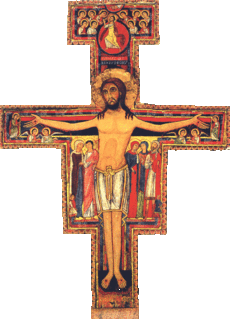 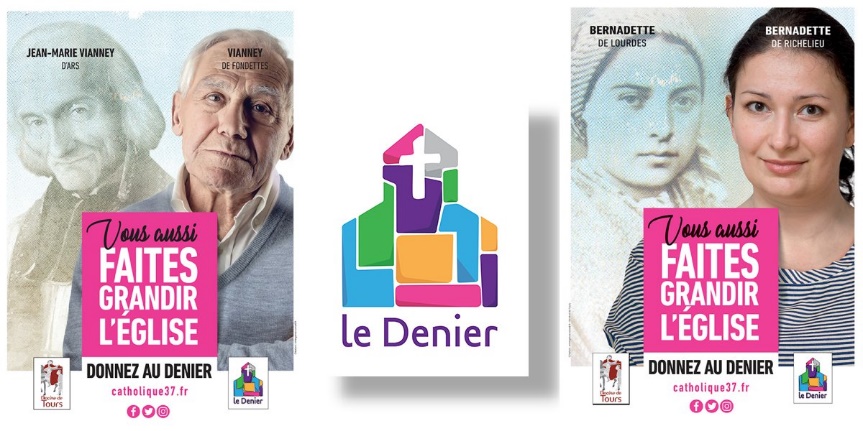 Samedi 3 Juin  Saint Charles Lwanga18h30 : Messe à Loriol. Int : Charles DARPHINDimanche 4 Juin Trinité   10h00 : Messe à Sarrians. Int : 11h15 : Baptême à Sarrians de Rafaël MIREMAND.Lundi  5 Juin 2023Saint Boniface12h45 : obsèques à Sarrians de Mme Josette COLONIEU 16h30 : catéchisme à Loriol. Mardi 6 Juin Saint Norbert16H30 : catéchisme à Sarrians et à Loriol18h15 : Messe à Sarrians. Int : Emile GRANGETMercredi 7 Juin 2023   18h00 : Messe à Loriol. Int : Marcelle AMOURDEDIEUJeudi 8 Juin 2023Saint Maximin8h00 : Adoration à Loriol. 8h45 : Messe à Loriol. Int : André BALANCA Vendredi 9 Juin Saint Ephrem8h00 : Adoration à Sarrians. 8h45 : Messe à Sarrians Int : Annie BLANCSamedi 10 Juin  11h00 : Baptême à Sarrians de Noa BRULEFERT12h15 : Baptême à Loriol de Théo PANSIN16h00 : Baptême à Sarrians de Jade FAUQUE16h30 : Aumônerie des Jeunes à Sarrians. 18h30 : Messe à Sarrians. Int : âmes du purgatoire.Dimanche 11 Juin Saint Sacrement.10h00 : Messe à Loriol avec les premières communions et les baptêmes de : Noah et Evan. Int : 11h15 : Baptême à Loriol d’Eliott FOURMENT.14h30 : Devalpatrès à Velleron. 